展厅尺寸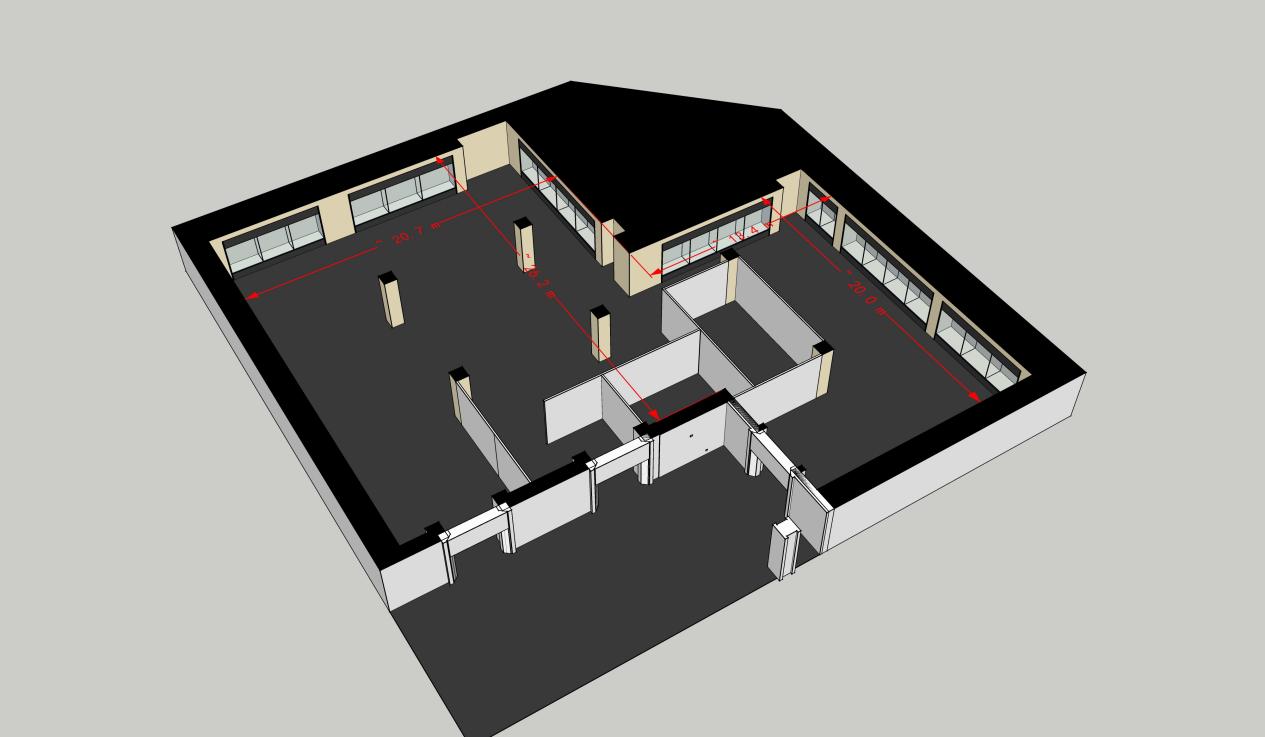 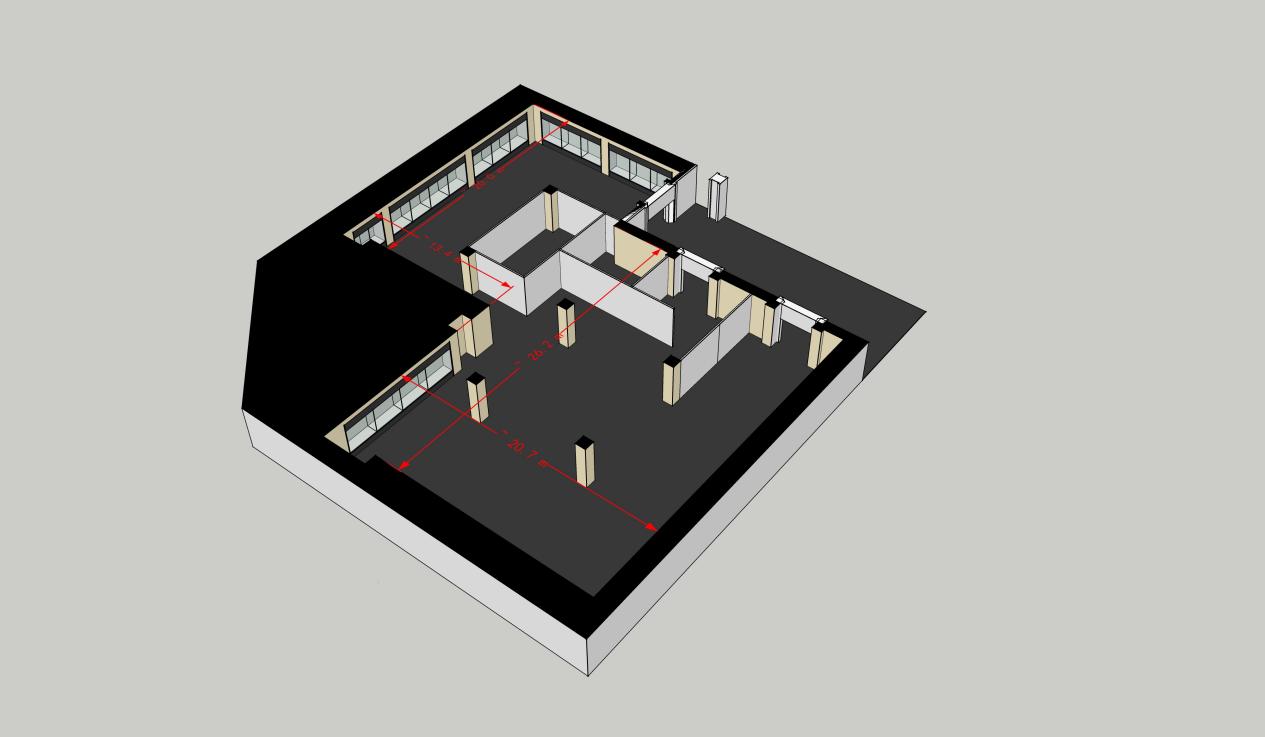 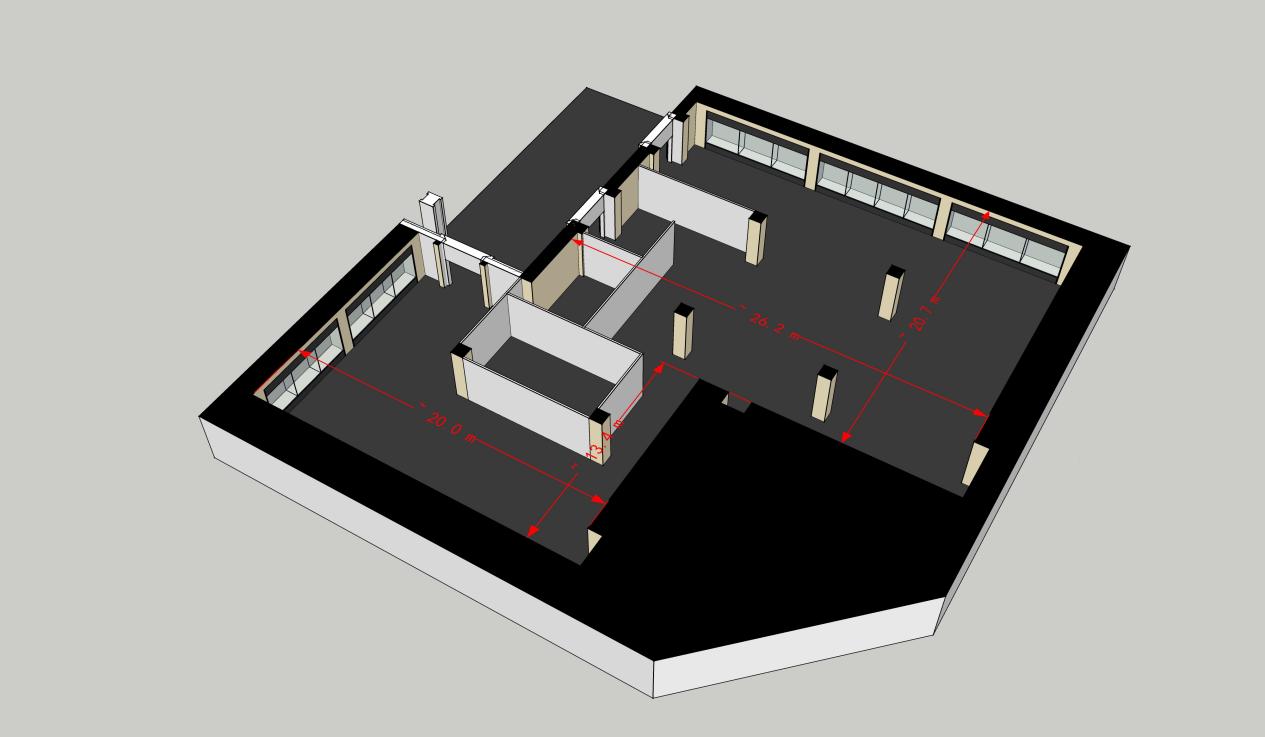 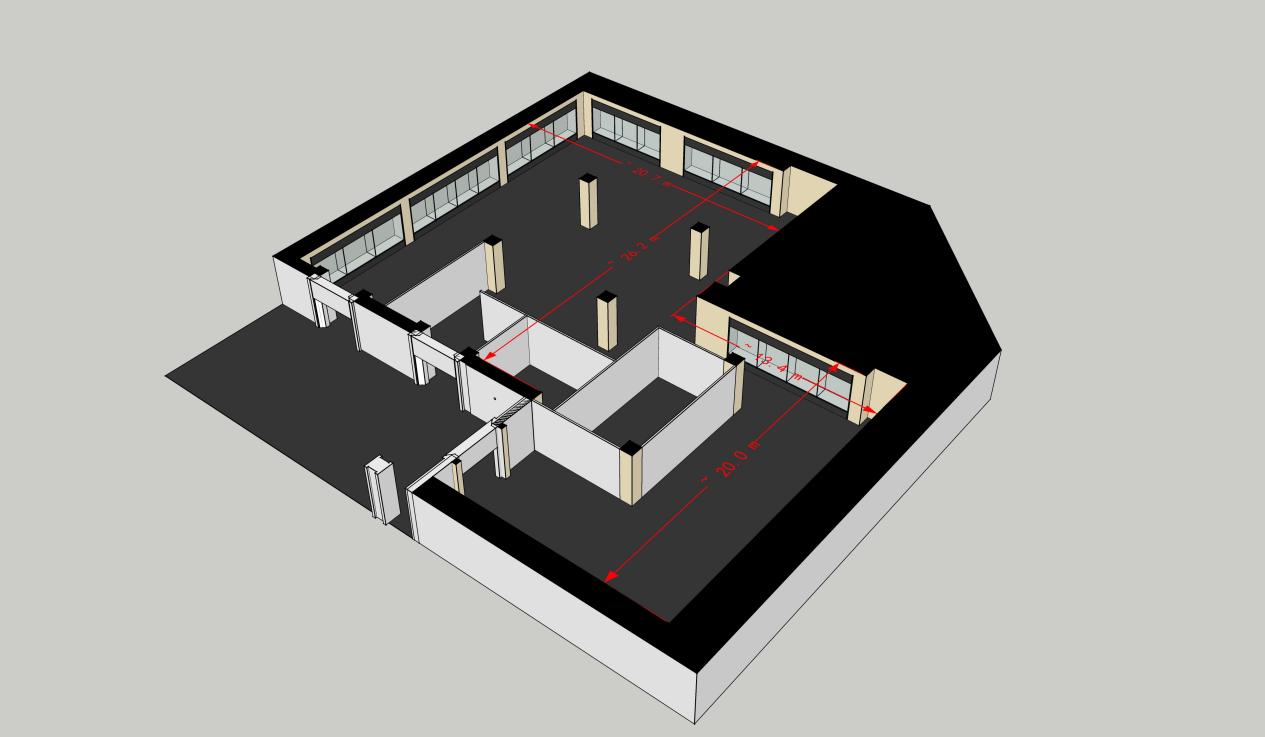 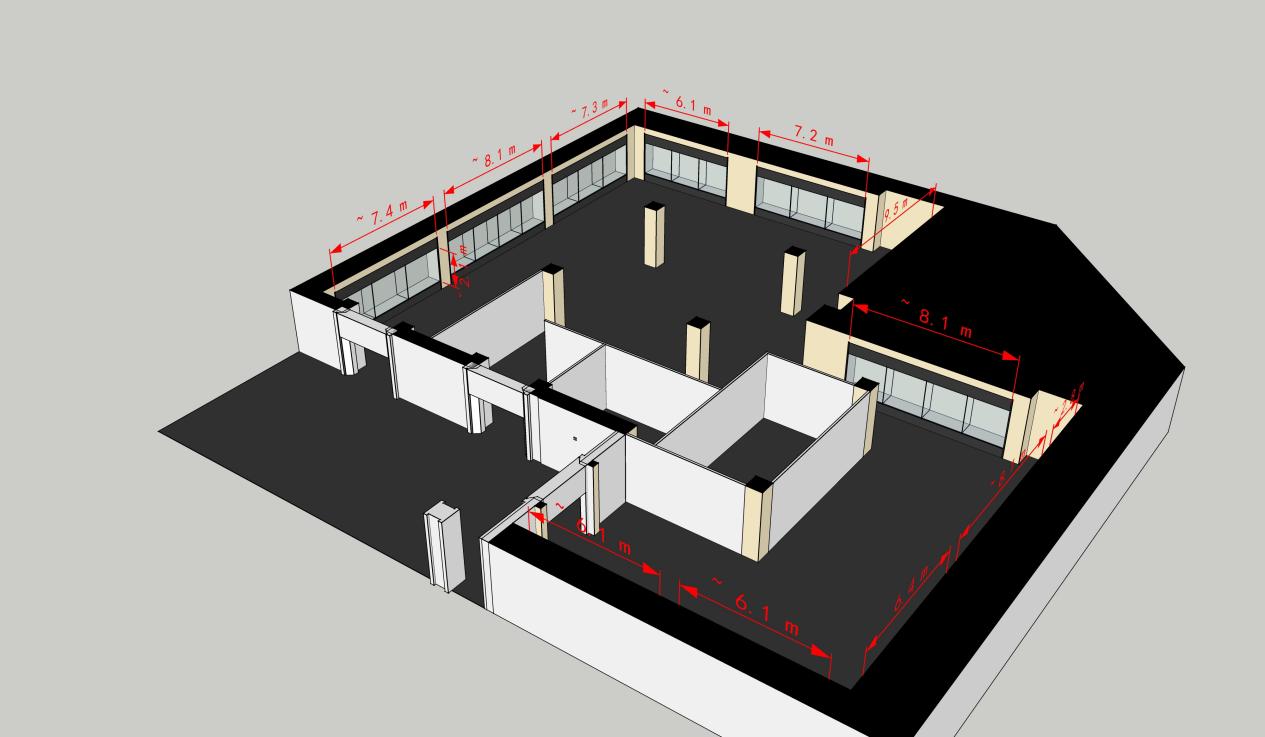 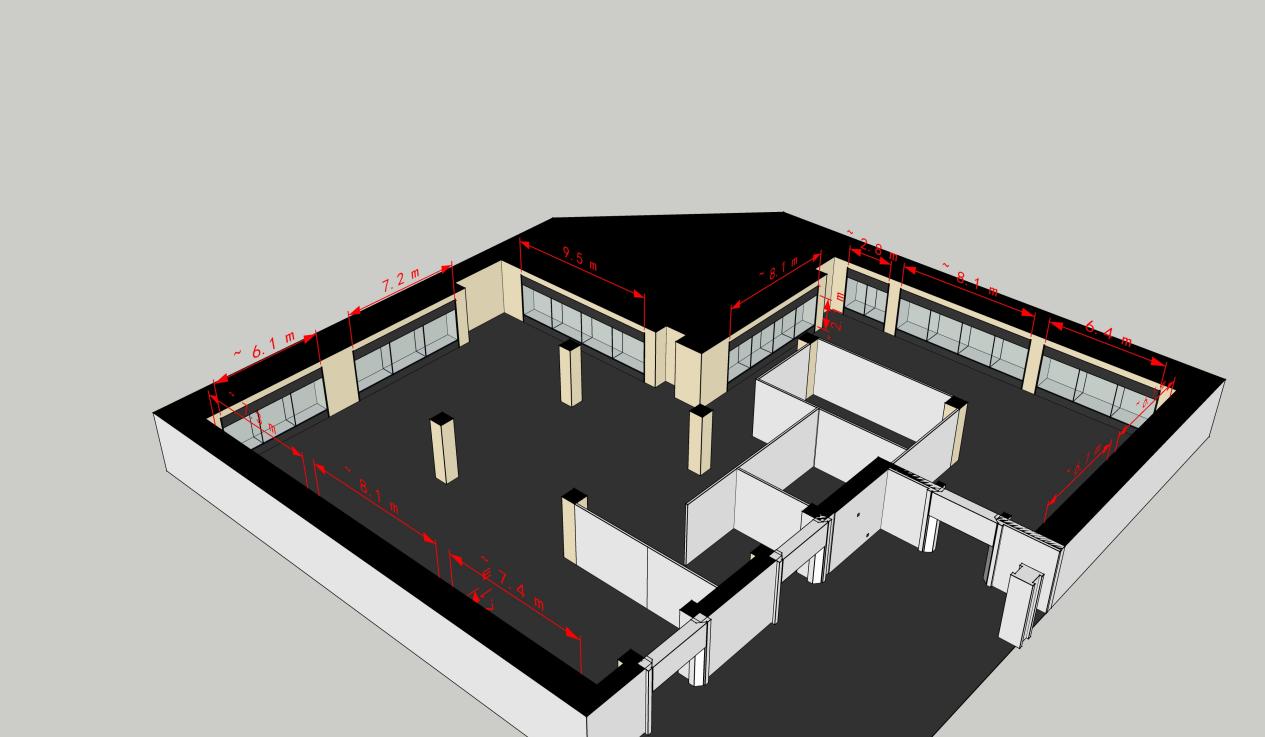 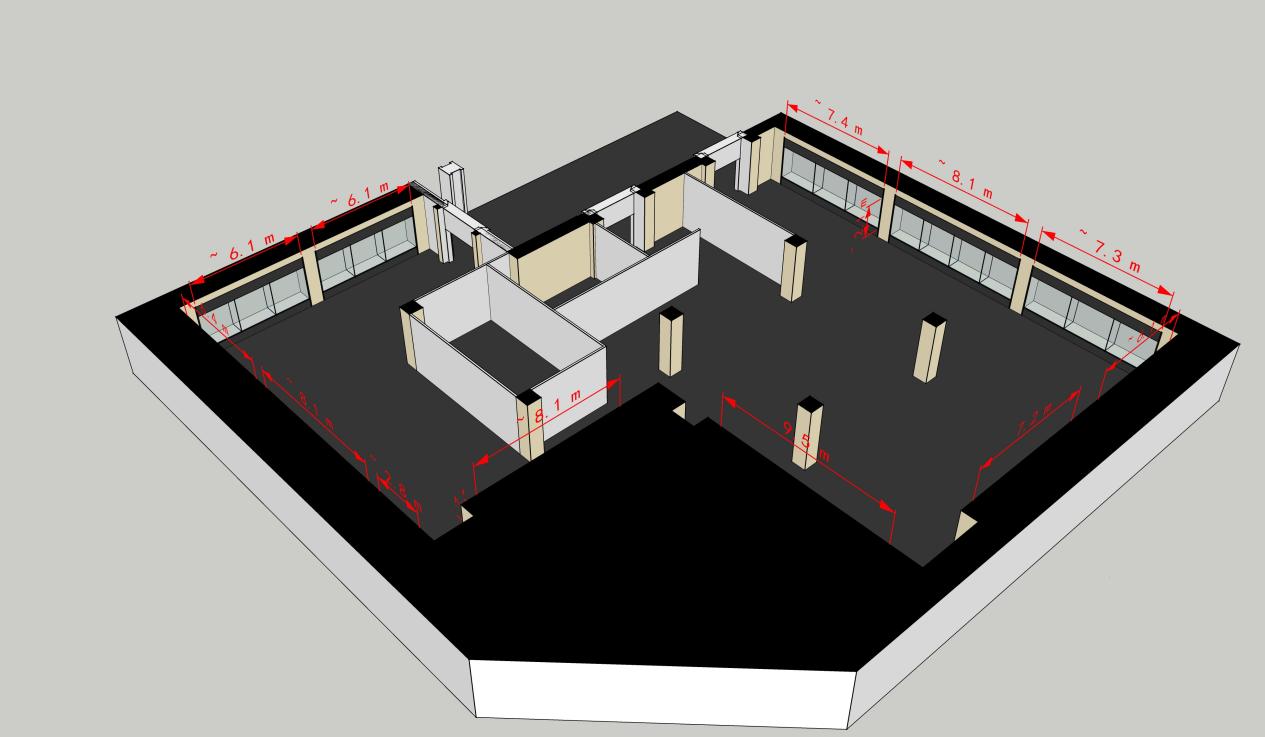 